
Drighlington Bicycle Club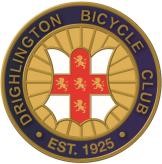 Open 10 mile time trial promoted for and on behalf of Cycling Time Trials under their rules and regulations 
  START SHEET      8am, Sunday, June 5th, 2022     Course V210 **Prize money may change depending on number of entriesEvent OrganiserOliver Higbee, 8 Peacock Green, Leeds, LS27 8GY. ohigbee@outlook.com 07908680814Oliver Higbee, 8 Peacock Green, Leeds, LS27 8GY. ohigbee@outlook.com 07908680814Oliver Higbee, 8 Peacock Green, Leeds, LS27 8GY. ohigbee@outlook.com 07908680814Timekeepers: TBDTBDTBDHeadquarters: Dalton Village Hall, Willow Bridge Lane, Dalton, Thirsk. Postcode YO7 3BNDalton Village Hall, Willow Bridge Lane, Dalton, Thirsk. Postcode YO7 3BNDalton Village Hall, Willow Bridge Lane, Dalton, Thirsk. Postcode YO7 3BNCourse: START on eastern side of unclassified road leading from Rainton Traffic Island to Rainton   village in field gateway at a point 1100 yards north of the island opposite centre post of short wooden fence on opposite side of road. Proceed south on Rainton Lane to traffic island (0.62 mls) Bear left down slip road  to join northbound carriageway of A168. Proceed along A168 to junction with slip road to B1448 (Thirsk) 5.09  mls. Bear left up slip road to traffic island where bear right (3rd exit) over bridge over A168, bearing right to next traffic island. Keep left to join A168 southbound carriageway. 5.90 mls Continue on A168 to slip road signed A168 Boroughbridge/Dishforth. Bear left up slip road to FINISH at start of crash barrier protecting electrical installation on left hand side of slip road. 10.00 mls. START on eastern side of unclassified road leading from Rainton Traffic Island to Rainton   village in field gateway at a point 1100 yards north of the island opposite centre post of short wooden fence on opposite side of road. Proceed south on Rainton Lane to traffic island (0.62 mls) Bear left down slip road  to join northbound carriageway of A168. Proceed along A168 to junction with slip road to B1448 (Thirsk) 5.09  mls. Bear left up slip road to traffic island where bear right (3rd exit) over bridge over A168, bearing right to next traffic island. Keep left to join A168 southbound carriageway. 5.90 mls Continue on A168 to slip road signed A168 Boroughbridge/Dishforth. Bear left up slip road to FINISH at start of crash barrier protecting electrical installation on left hand side of slip road. 10.00 mls. START on eastern side of unclassified road leading from Rainton Traffic Island to Rainton   village in field gateway at a point 1100 yards north of the island opposite centre post of short wooden fence on opposite side of road. Proceed south on Rainton Lane to traffic island (0.62 mls) Bear left down slip road  to join northbound carriageway of A168. Proceed along A168 to junction with slip road to B1448 (Thirsk) 5.09  mls. Bear left up slip road to traffic island where bear right (3rd exit) over bridge over A168, bearing right to next traffic island. Keep left to join A168 southbound carriageway. 5.90 mls Continue on A168 to slip road signed A168 Boroughbridge/Dishforth. Bear left up slip road to FINISH at start of crash barrier protecting electrical installation on left hand side of slip road. 10.00 mls. HQ to start: At the HQ:The HQ is in a residential area so please be considerate to local residents.  The HQ will be open for sign on from 7:15am. The hall will be open, and toilets will be available. Unfortunately, we are not in the position to provide refreshments. The hall has a carpark to the front and rear along with ample on-street parking. Please do not park in the new estate opposite HQ. Results will be displayed ASAP on the day. Please remember to sign on and off, any rider who fails to sign off after the event will be recorded as DNF.The HQ is in a residential area so please be considerate to local residents.  The HQ will be open for sign on from 7:15am. The hall will be open, and toilets will be available. Unfortunately, we are not in the position to provide refreshments. The hall has a carpark to the front and rear along with ample on-street parking. Please do not park in the new estate opposite HQ. Results will be displayed ASAP on the day. Please remember to sign on and off, any rider who fails to sign off after the event will be recorded as DNF.The HQ is in a residential area so please be considerate to local residents.  The HQ will be open for sign on from 7:15am. The hall will be open, and toilets will be available. Unfortunately, we are not in the position to provide refreshments. The hall has a carpark to the front and rear along with ample on-street parking. Please do not park in the new estate opposite HQ. Results will be displayed ASAP on the day. Please remember to sign on and off, any rider who fails to sign off after the event will be recorded as DNF.Parking:      Prizes (TBC)**:The hall has a car park to the rear and parking is available along the lane. Please respect residents by parking considerately. Please do not park in the new estate opposite the HQ   Given the rise in fuel prices Drighlington BC have this year elected to pay full expenses to all marshals and volunteers. This has naturally affected the levels of prize money available; we hope that you understand that without our willing volunteers, we simply can’t raceThe hall has a car park to the rear and parking is available along the lane. Please respect residents by parking considerately. Please do not park in the new estate opposite the HQ   Given the rise in fuel prices Drighlington BC have this year elected to pay full expenses to all marshals and volunteers. This has naturally affected the levels of prize money available; we hope that you understand that without our willing volunteers, we simply can’t raceThe hall has a car park to the rear and parking is available along the lane. Please respect residents by parking considerately. Please do not park in the new estate opposite the HQ   Given the rise in fuel prices Drighlington BC have this year elected to pay full expenses to all marshals and volunteers. This has naturally affected the levels of prize money available; we hope that you understand that without our willing volunteers, we simply can’t raceFastest  £40.00 2nd £25.00 3rd  £15.00 Fastest lady£40.00 2nd  £25.00 3rd  £15.00   Fastest club team of 3 £10.00 each Warming up:No warming up along the course by competitors once the event has started.  No U-turns in view of the start. No warming up along the course by competitors once the event has started.  No U-turns in view of the start. Rear lights: A functioning front/rear lights is compulsory: no lights = no start. A functioning front/rear lights is compulsory: no lights = no start. Cycling helmets: CTT and the event promoter strongly advise you wear a hard-shell helmet that meets internationally accepted safety standards. All competitors under the age of 18 and/or juniors must wear properly affixed protective helmets. CTT and the event promoter strongly advise you wear a hard-shell helmet that meets internationally accepted safety standards. All competitors under the age of 18 and/or juniors must wear properly affixed protective helmets. Marshals: Members of Drighlington BC will be on the course to guide and keep riders safe.  Please try to give some acknowledgement of their dedication, even if you can only manage a grunt!  Please shout your number as you finish. Members of Drighlington BC will be on the course to guide and keep riders safe.  Please try to give some acknowledgement of their dedication, even if you can only manage a grunt!  Please shout your number as you finish. Course warning:You will descend onto a roundabout, just before rejoining the dual carriageway 5.90miles in, at speed, do not attempt to negotiate this at speed or on the aero bars as it is a sharp bend around the RAB and sharp bend to exit.You will descend onto a roundabout, just before rejoining the dual carriageway 5.90miles in, at speed, do not attempt to negotiate this at speed or on the aero bars as it is a sharp bend around the RAB and sharp bend to exit.